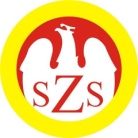 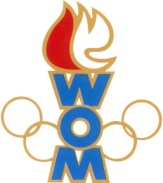 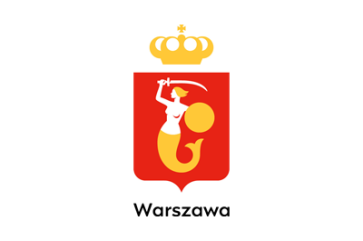 LVI WOMKOMUNIKAT KOŃCOWY ZAWODÓW FINAŁOWYCHW TENISIE STOŁOWYM  DZIEWCZĄT - MŁODZIEŻ W ROKU SZK.2022/2023MiejsceSzkołaDzielnicaPkt. WOM1Szkoła Podstawowa Niepubliczna „Varsovia”Wilanów162Szkoła Podstawowa nr 264Ochota143Szkoła Podstawowa nr 154Białołęka124Społeczna Szkoła Podstawowa STO 11Targówek105Szkoła Podstawowa nr 209Bielany86Zespół Szkół nr 74Rembertów77Szkoła Podstawowa nr 388Wola68Szkoła Podstawowa nr 158Śródmieście69Szkoła Podstawowa nr 92Żoliborz49Szkoła Podstawowa nr 341Bemowo49Prywatna Szkoła Podstawowa nr 98 DIDASKOPraga Południe49Monnet International SchoolMokotów412Autorska Szkoła Podstawowa nr 12Wesoła212Szkoła Podstawowa nr 354Praga Północ212Zespół Szkół nr 17 im. Zawiszaków Proporca VictoriaWłochy212Niepubliczna Szkoła Podstawowa nr 47Ursynów212Szkoła Podstawowa nr 204Wawer212Szkoła Podstawowa nr 382Ursus2